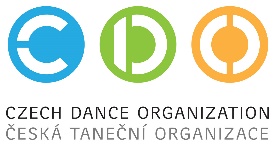 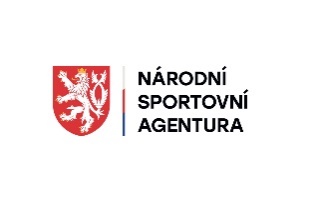 PŘIHLÁŠKATRENÉR DISCIPLÍN CDO IV. třídy (základní trenérská třída v rámci evidence CDO)Jméno a příjmení, klubová příslušnost:Adresa:Datum narození:Mobil, e-mail:Počet let taneční praxe v disciplínách CDO, garant této praxe – název klubu:Trenér disciplín CDO je osoba, která musí obecně splňovat několik základních podmínek: Věk požadovaný pro jeho kvalifikační třídu BezúhonnostMusí být členem CDO Kvalifikační předpoklady v daném oboruMinimální požadavky: - Věk 16 let, ukončené základní vzdělání, 3 roky taneční praxe v disciplínách CDO, absolvent školení CDO pro nové trenéry IV. třídy nebo akreditovaného kvalifikačního studia MŠMT – Trenér tanečních sportů III. třídy – ATVA, popř. jiného akreditovaného studia uznaného CDO, mladší 18 let. Oprávnění: - Umožňuje vedení tréninků pod dohledem trenéra disciplín CDO alespoň II. třídy za účelem získání trenérské praxe. Není způsobilý k získání živnostenského oprávnění k poskytování tělovýchovných a sportovních služeb v oblasti tanečního sportu disciplín CDO.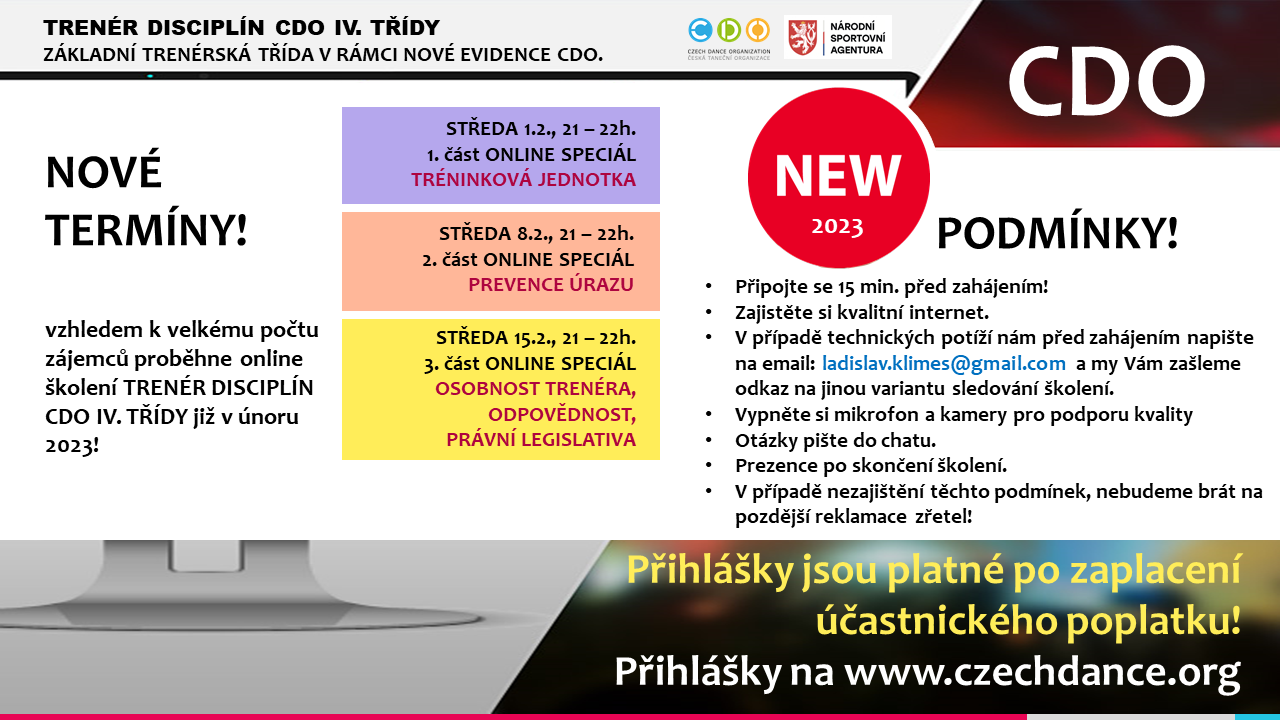 Přihlášky zasílejte na spravniusek@czechdance.org do 25. 1. 2023.                                                                            Platbu za účastnický poplatek: 300,-Kč/řádný člen CDO, 600,- Kč/ostatníZašlete nejdéle do 25. 1. 2023 na účet 43-1240750227/0100, jako VS uveďte vaše ID číslo v CDO, do zprávy pro příjemce vaše jméno a příjmení. Pro REJSTŘÍK SPORTU budeme vykazovat pouze ty, kteří jsou minimálně evidovanými členy CDO.